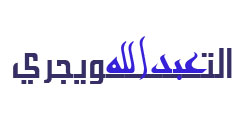  النماذج المساعدة في تطبيق الإجراءات المتخذةســــــريمحضر إثبات واقعة....................................................................................................................................................................................................................................................................................................................................................................................................................................................................................................................................................................................................................................................................................................................................................................................................................................................................................................................................................................................................................................................................................................................................................................................................................................................................................................................................................................................................................................................................................................................................................................................................................................................................................................................................................................................................................................................................................................................................................................................................................................................................................................................................................................................................................................................................................................................................................................................................................................................................................................................أعضاء لجنة التوجيه والإرشاد : ســــــريمحضر اجتماع لجنة التوجيه والإرشاد بالمدرسة..........................................................................................................................................................................................................................................................................................................................................................................................................................................................................................................................................................................................................................................................................................................................................................................................................................................................................................................................................................................................................................................................................................................................................................................................................................................................قرارات اللجنة :1 –  .......................................................................................................................................................................................................................2 –  .......................................................................................................................................................................................................................3 –  .......................................................................................................................................................................................................................أعضاء لجنة التوجيه والإرشاد : خطاب استدعاءالسلام عليكم ورحمة الله وبركاته ، ، ،نأمل منكم الحضور إلى المدرسة في يوم 		................... 	الموافق :       /       /         14 هـلمقابلة قائد المدرسة لأمر مهم يتصل بابنكم .شاكرين لكم حسن تعاونكم وتجاوبكم معنا لتحقيق مصلحة الطالب .ملحوظة / يسلم الطالب الأصل ، وتحتفظ إدارة المدرسة بصورة منه بعد التوقيع .				الختــــــــــمســــــريإشعار ولي أمر الطالبالسلام عليكم ورحمة الله وبركاته ، ، ،نشعركم بأن ابنكم ارتكب مخالفة سلوكية من الدرجة /  ..........................................................................................................وهي : ............................................................................................................. .............................................................................................................وقد قررت الإجراءات التالية حياله وفق ما ورد في قواعد السلوك والمواظبة :1 –  ......................................................................................................................................................................................................................2 –  .......................................................................................................................................................................................................................3 –  .......................................................................................................................................................................................................................4 –  .......................................................................................................................................................................................................................5 –  .......................................................................................................................................................................................................................6 –  .......................................................................................................................................................................................................................لذا يرجى منكم المتابعة والتعاون مع المدرسة بما بسهم في انضباط السلوك .ملحوظة / يسلم الأصل لولي الأمر ، ويحتفظ بصورة منه في المدرسة بعد التوقيع .				الختــــــــــمســــــريإحالة طالبالسلام عليكم ورحمة الله وبركاته ، ، ،نحيل إليكم الطالب  ............................ ..................................................................................................... بالصف : ..................................لارتكابه مخالفة سلوكية من الدرجة /  ...............................................................................................................................................وهي : ............................................................................................................. .............................................................................................................يرجى متابعة الطالب ودراسة حالته ، ووضع الحلول التربوية والعلاجية المناسبة .والسلام عليكم ورحمة الله وبركاتهالختـــــــــــمســــــريإشعار حســــــمالسلام عليكم ورحمة الله وبركاته ، ، ،نشعركم بأن ابنكم ارتكب مخالفة سلوكية من الدرجة /  ...........................................................................................................وهي : ............................................................................................................. .............................................................................................................وبناءً على قرار لجنة التوجيه والإرشاد بالمدرسة رقم .................................. وتاريخ :    /     /      14 هـ فقد صدر  بحق ابنكم الإجراء المنصوص عليه في قواعد السلوك والمواظبة وهو حسم (.................................. ) درجة من درجات السلوك في الفصل الدراسي .................................. للعام الدراسي (         14 هـ -         14 هـ )وسوف يعطى الطالب فرصة لاسترجاع بعض الدرجات المفقودة وفق التالي :1 –  ......................................................................................................................................................................................................................2 –  .......................................................................................................................................................................................................................3 –  .......................................................................................................................................................................................................................4 –  .......................................................................................................................................................................................................................5 –  .......................................................................................................................................................................................................................ملحوظة / يسلم الأصل لولي الأمر ، ويحتفظ بصورة منه في المدرسة بعد التوقيع .				الختــــــــــمســــــريإحالة إلى لجنة التوجيه والإرشاد في المدرسةالسلام عليكم ورحمة الله وبركاته ، ، ،نحيل إليكم الطالب  ............................ ..................................................................................................... بالصف : ..................................لتكرار مخالفة سلوكية من الدرجة /  .....................................................................................................................................................وهي : ............................................................................................................. .............................................................................................................حيث طبقت الإجراءات الخاصة بالحالة وبعد دراستها تبين مدى الحاجة إلى المشاركة في المتابعة والعلاج ، لذا نأمل منكم وضع الحلول المناسبة لمخالفة الطالب وذلك بالرجوع إلى قواعد السلوك والمواظبة وتقرير دراسة الحالة من المرشد الطلابي .والسلام عليكم ورحمة الله وبركاته ، ، الختـــــــــــمســــــريإشعار ولي الأمر بنقل الطالب من المدرسةالسلام عليكم ورحمة الله وبركاته ، ، ،نظراً لتكرار مخالفات ابنكم وارتكابه مخالفة سلوكية من الدرجة  / .........................................................................................وحيث طبقت كافة الإجراءات المنصوص عليها في قواعد السلوك والمواظبة من مخالفات الدرجة ...................... وعليه فقد صدر قرار بنقله من المدرسة إلى مدرسة أخرى في الفصل الدراسي .................................. للعام الدراسي (         14 هـ -         14 هـ ) .وعليكم مراجعة إدارة التعليم .................................. لتحديد المدرسة المناسبة ، وعلى ابنكم الالتزام بالحضور والانتظام في المدرسة المنقول إليها من تاريخ صدور القرار . والله ولي التوفيقملحوظة / يسلم الأصل لولي الأمر ، ويحتفظ بصورة منه في المدرسة بعد التوقيع .				الختــــــــــمســــــريإشعار ولي الأمر بالحرمان من الدراسة( لمدة أسبوع )السلام عليكم ورحمة الله وبركاته ، ، ،نظراً لارتكاب ابنكم مخالفة سلوكية من الدرجة /  ......................................................................................................................وهي : ............................................................................................................. .............................................................................................................نفيدكم بأن لجنة التوجيه والإرشاد على مستوى المدرسة قد قررت حرمان الطالب من الدراسة لمدة أسبوع اعتباراً من يوم  ....................................... وتاريخ :      /       /      14 هـ إلى يوم  .................................. وتاريخ :      /      /      14 هـ حيث طبقت كافة الإجراءات المنصوص عليها التي تسبق القرار أعلاه وفق ما نصت عليه قواعد السلوك والمواظبة .والله ولي التوفيقملحوظة / يسلم الأصل لولي الأمر ، ويحتفظ بصورة منه في المدرسة بعد التوقيع .				الختــــــــــمســــــريإنذار نقل طالب إلى مدرسة أخرىالسلام عليكم ورحمة الله وبركاته ، ، ،نظراً لتكرار مخالفات ابنكم وارتكابه مخالفة سلوكية من الدرجة  / .........................................................................................وحيث طبقت كافة الإجراءات المنصوص عليها في قواعد السلوك والمواظبة من مخالفات الدرجة ...................... لذا نشعركم بأن ابنكم سينقل إلى مدرسة أخرى في حالة إعادة تكرار المخالفة وعد الالتزام بقواعد السلوك .والله ولي التوفيقملحوظة / يسلم الأصل لولي الأمر ، ويحتفظ بصورة منه في المدرسة بعد التوقيع .				الختــــــــــمســــــريحرمان من الدراسة( لمدة شهر )سعادة مدير عام التعليم بمنطقة ...................................................................................................................... وفقه اللهسعادة مدير التعليم بـمحافظـــة  ................................................................................................................... وفقه اللهالسلام عليكم ورحمة الله وبركاته ، ، ،نحيط سعادتكم أنه تم عقد اجتماع لجنة التوجيه والإرشاد بالمدرسة في يوم  /  .......................................................الموافق :           /            /           14 هـ لدراسة قضية الطالب : .......................................................................................بالصف .......................................  وبعد الاطلاع على ملف القضية فقد قررت لجنة التوجيه والإرشاد بالمدرسة  حرمان الطالب المخالف من الدراسة لمدة شهر / اعتباراً من يوم  ....................................... وتاريخ :      /       /      14 هـ إلى يوم  .................................. وتاريخ :      /      /      14 هـ حيث طبقت كافة الإجراءات المنصوص عليها التي تسبق القرار أعلاه وفق ما نصت عليه قواعد السلوك والمواظبة .عليه نأمل من سعادتكم الموافقة على رأي اللجنة .والسلام عليكم ورحمة الله وبركاتهالختــــــــــمملحوظة / مرفق طيه ملخص قضية الطالب .ســــــريإشعار ولي الأمر بالحرمان من الدراسة( لمدة شهر )المكرم ولي أمر الطالب /  ...................................................................................................................... بالصف : ...................................السلام عليكم ورحمة الله وبركاته ، ، ،نظراً لارتكاب ابنكم مخالفة سلوكية من الدرجة /  ......................................................................................................................وهي : ............................................................................................................. .............................................................................................................نفيدكم بأن لجنة التوجيه والإرشاد على مستوى المدرسة وبعد موافقة سعادة مدير التعليم رقم (         ) وتاريخ :             /           /            14 هـ فقد قررت حرمان الطالب من الدراسة لمدة شهر / اعتباراً من يوم  ....................................... وتاريخ :      /       /      14 هـ إلى يوم  .................................. وتاريخ :      /      /      14 هـ حيث طبقت كافة الإجراءات المنصوص عليها والتي تسبق القرار أعلاه وفق ما نصت عليه قواعد السلوك والمواظبة .والله ولي التوفيقملحوظة / يسلم الأصل لولي الأمر ، ويحتفظ بصورة منه في المدرسة بعد التوقيع .				الختــــــــــمســــــرياستمارة استدعاء جهة أمنيةالـــجهــــــة :  ........................................					اسم المبلـــــــغ : ........................................زمن التبليغ :  ........................................					سبب الاستدعاء : ........................................ملخص القضية :..........................................................................................................................................................................................................................................................................................................................................................................................................................................................................................................................................................................................................................................................................................................................................................................................................................................................................................................................................................................................................................................................................................................................................................................................................................................................الختـــــــــــــمســــــريمحضــــــــــــــــــرسعادة مدير عام التعليم بمنطقة ...................................................................................................................... وفقه اللهسعادة مدير التعليم بـمحافظـــة  ................................................................................................................... وفقه اللهالسلام عليكم ورحمة الله وبركاته ، ، ،نفيد سعادتكم بأن الطالب : ............................................................................................................. بالصف .......................................  وجنسيته : .......................................................................   رقم السجل المدني / الإقامة : ..........................................................   قد ارتكب مخالفة سلوكية من الدرجة /  ......................................................................................................................وهي : ............................................................................................................. .............................................................................................................وبناءً عليه اجتمعت لجنة التوجيه والإرشاد بالمدرسة عقب وقوع المخالفة مباشرة ، ودرست القضية وملابساتها وفق ما نصت عليه قواعد السلوك والمواظبة وخرجت بمحضر اجتماع رقم .......................................   وتاريخ :           /            /           14 هـ نرفع لسعادتكم المحضر أعلاه ، ونأمل التكرم باتخاذ ما ترونه مناسباً حيال ذلك .والسلام عليكم ورحمة الله وبركاتهالختــــــــــمســــــريإشعار ولي الأمر بالحرمان من الدراسةالمكرم ولي أمر الطالب /  ...................................................................................................................... بالصف : ...................................السلام عليكم ورحمة الله وبركاته ، ، ،نظراً لارتكاب ابنكم مخالفة سلوكية من الدرجة الخامسة وفق ما نصت عليه قواعد السلوك والمواظبة .عليه نشعركم بقرار سعادة مدير التعليم رقم ....................................... وتاريخ :      /       /      14 هـ  بتطبيق الإجراءات التي نصت عليها قواعد السلوك والمواظبة وهي كما يلي : حرمان الطالب من الدراسة لمدة : شهر في الفصل الدراسي ......................  من العام الدراسي (     14 هـ -    14 هـ )نقل الطالب من المدرسة .......................................  إلى مدرسة أخرى .......................................الحسم من درجات السلوك ( 15 ) درجة .التحويل لوحدة الخدمات الإرشادية لتطبيق برنامج علاجي سلوكي يسهم في تعديل سلوكه وفق برنامج زمني يتوافق مع فترة الحرمان .والله ولي التوفيقملحوظة / يسلم الأصل لولي الأمر ، ويحتفظ بصورة منه في المدرسة بعد التوقيع .				الختــــــــــمســــــريإشعار ولي الأمر بالحرمان من الدراسةالمكرم ولي أمر الطالب /  ...................................................................................................................... بالصف : ...................................السلام عليكم ورحمة الله وبركاته ، ، ،نظراً لارتكاب ابنكم مخالفة سلوكية من الدرجة ....................................... وفق ما نصت عليه قواعد السلوك والمواظبة .عليه نشعركم بقرار سعادة مدير التعليم رقم ....................................... وتاريخ :      /       /      14 هـ  بتطبيق الإجراءات وفق قواعد السلوك والمواظبة والتي تنص على حرمان ابنكم من الدراسة للعام الدراسي (         14 هـ -           14 هـ ) ، ويمكــن من الدراســة عن طريــق الانتساب في مدرســة أخــرى علــى أن يعـــود طالباً منتظماً في العام الدراسي المقبــل (            14 هـ -            14 هـ ) في مدرسة أخرى .عليه نأمل منكم مراجعة إدارة التعليم ......................................................................................................................  وذلك لإشعاركم بالمدرسة التي سيؤدي ابنكم فيها الاختبار طالب منازل ، كما يلزم حضوره إلى وحدة  الخدمات الإرشادية بإدارة التوجيه والإرشاد لتطبيق برنامج علاج سلوكي يسهم في تعديل سلوكه .والله ولي التوفيقملحوظة / يسلم الأصل لولي الأمر ، ويحتفظ بصورة منه في المدرسة بعد التوقيع .				الختــــــــــمســــــريإشعار ولي الأمر بالحرمان من الدراسةالمكرم ولي أمر الطالب /  ...................................................................................................................... بالصف : ...................................السلام عليكم ورحمة الله وبركاته ، ، ،نظراً لارتكاب ابنكم مخالفة سلوكية من الدرجة ....................................... وفق ما نصت عليه قواعد السلوك والمواظبة .عليه نشعركم بقرار سعادة وكيل الوزارة للتعليم رقم ....................................... وتاريخ :      /       /      14 هـ  بتطبيق الإجراءات وفق قواعد السلوك والمواظبة وهي حرمان ابنكم من الدراسة للعام الدراسي (         14 هـ -           14 هـ ) ، في جميــع مـدارس إدارات التعليــم التابعــة لـوزارة التعليــم علـى أن يعــود طالبــاً منتظمــاً في العــام الدراسي المقبــل (            14 هـ -            14 هـ ) في مدرسة أخرى .عليه نأمل منكم مراجعة إدارة التعليم ......................................................................................................................  في نهاية العــام الدراسي الحالي (            14 هـ -            14 هـ )  وذلك لإشعاركم بالمدرسة التي سينقل ابنكم إليها ، التزام ابنكم بالحضور إلى وحدة  الخدمات الإرشادية بإدارة التوجيه والإرشاد لتطبيق برنامج علاج سلوكي يسهم في تعديل سلوكه .والله ولي التوفيقملحوظة / يسلم الأصل لولي الأمر ، ويحتفظ بصورة منه في المدرسة بعد التوقيع .				الختــــــــــمتعهــــــدأنا الطالب /  ...................................................................................................................... بالصف : ...................................أقر بأنني ارتكبت في يوم /  ........................................................................................................... وتاريخ :      /       /      14 هـ  مخالفة سلوكية من الدرجة : ............................................................................................................. وهي : ............................................................................................................. ............................................................................................................. ............................................................................................................. ....................................................................................................................................وأتعهد بعدم تكرار أي مخالفة سلوكية مستقبلاًوعلى ذلك جرى التوقيعأنا ولي أمر الطالب /  ...................................................................................................................... بالصف : ...................................أبلغت بمخالفة ابني المتمثلة في /  .............................................................................................................................................  ..................................................................................................................................................................................................................................................وسأقوم بالتعاون مع المدرسة في تعديل سلوكه بما يحقق المصلحة العامةوعلى ذلك جرى التوقيعالختــــــــــمســــــريإفـــــــــــــــــــــادة........................................................................................................................................................................................................................................................................................................................................................................................................................................................................................................................................................................................................................................................................................................................................................................................................................................................................................................................................................................................................................................................................................................................................................................................................................................................................................................................................................................................................................................................................................................................................................................................................................................................................................................................................................................................................................................................................................................................................................................................................................................................................................................................................................................................................................................................................................................................................................................................................................................................................................................................................................................................................................................................................................................................................................................................................................................................................................................................................................................................................................................................................................................................................................................................................................................................................................................................................................................................................................................................................................................................................................................................................................................................................................................................................................................................................................................................................................................................................................................................................................................................................................................................................................................................................................................................................................................................................................................................................................................................................................................................................................................................................................................................................................................................................................................................................................................................................................................................................................................................................................................ســــــريإفادات إضافية طالب		 معلم		 أخرى........................................................................................................................................................................................................................................................................................................................................................................................................................................................................................................................................................................................................................................................................................................................................................................................................................................................................................................................................................................................................................................................................................................................................................................................................................................................................................................................................................................................................................................................................................................................................................................................................................................................................................................................................................................................................................................................................................................................................................................................................................................................................................................................................................................................................................................................................................................................................................................................................................................................................................................................................................................................................................................................................................................................................................................................................................................................................................................................................................................................................................................................................................................................................................................................................................................................................................................................................................................................................................................................................................................................................................................................................................................................................................................................................................................................................................................................................................................................................................................................................................................................................................................................................................................................................................................................................................................................................................................................................................................................................................................................................................................................................................................................................................................................................................................................................................................................................................................................................................................................................................................( تصور حسب الحاجة للقضية )تقويــــــم السلوكاسم الطالب /  ......................................................................................................................  الصف : ...................................الختــــــــــممحضر استلامالسلام عليكم ورحمة الله وبركاته ، ، ،تجدون أدناه محضر استلام جهاز الهاتف النقال الذي وجد بحوزة ابنكم   / ......................................................................................... في يوم : ..................................  بتاريخ :        /        /           14 هـوحيث إن إحضار الجهاز يعد من مخالفات الدرجة ................................... حسب قواعد السلوك والمواظبة ، فقد تحفظ عليه لمدة  .................................. من تاريخ إحضاره (        /        /           14 هـ ) ، وبناء على انتهاء المدة المحددة ( ..................................  ) سلم لكم على ألا يحضره ابنكم مرة أخرى ، ونأمل التعاون مع إدارة المدرسة ، لتحقيق الانضباط السلوكي لدى الطالب .شاكرين تعاونكم واهتمامكم ، ، ، اليوم :	 ..................................  							التاريخ :      /      /         14هـ				الختــــــــــممحضر إتلافأنه في يوم : .............................................  وتاريخ :        /        /           14 هـ وفي الساعة : .......................................  أتلفت المواد الممنوعة الآتية والتي ضبطت مع الطالب ................................................................................................................... في الصف :..................................  في يوم : .....................................  وتاريخ :        /        /           14 هـ وهي مخالفة من الدرجة : ..................................  وحسب التفصيل الآتي :وتماشياً مع الإجراءات المطلوبة في القواعد ، فقد صودرت المواد وأتلفت من لجنة التوجيه والإرشاد بالمحضر رقم : ..................................  وتاريخ :        /        /           14 هـماسم العضو المشاركالوظيفةالعمل المسند إليهالتوقيع1وليد بن عبدالله الحناكيقائد المدرسةرئيس2حسن بن عتيق الغامديوكيل المدرسة لشؤون الطلابنائب الرئيس3وكيل المدرسة للشؤون التعليميةعضو4عبدالله بن سليمان التويجريالمرشد الطلابيعضو ومقرر5معلم متميزعضو6معلم متميزعضو7معلم متميزعضوماسم العضو المشاركالوظيفةالعمل المسند إليهالتوقيع1وليد بن عبدالله الحناكيقائد المدرسةرئيس2حسن بن عتيق الغامديوكيل المدرسة لشؤون الطلابنائب الرئيس3وكيل المدرسة للشؤون التعليميةعضو4عبدالله بن سليمان التويجريالمرشد الطلابيعضو ومقرر5معلم متميزعضو6معلم متميزعضو7معلم متميزعضوالمكرم ولي أمر الطالب / .............................................................................................................الصف :..................................توقيع الطالب على استلام الخطابالاســـم : .............................................التوقيع : ............................................التاريخ :               /                /           14 هـقائد المدرسةالاســـم : وليد بن عبدالله الحناكيالتوقيع :التاريخ :               /                /           14 هـالمكرم ولي أمر الطالب / .............................................................................................................الصف :..................................توقيع ولي الأمر بالاستلامالاســـم : .............................................التوقيع : ............................................التاريخ :               /                /           14 هـقائد المدرسةالاســـم : وليد بن عبدالله الحناكيالتوقيع :التاريخ :               /                /           14 هـالمكرم المرشد الطلابيالمكرم ولي أمر الطالب / .............................................................................................................الصف :..................................توقيع ولي الأمر بالاستلامالاســـم : .............................................التوقيع : ............................................التاريخ :               /                /           14 هـقائد المدرسةالاســـم : وليد بن عبدالله الحناكيالتوقيع :التاريخ :               /                /           14 هـأعضاء لجنة التوجيه والإرشادالمكرم ولي أمر الطالب / .............................................................................................................الصف :..................................توقيع ولي الأمر الاســـم : .............................................التوقيع : ............................................التاريخ :               /                /           14 هـقائد المدرسةالاســـم : وليد بن عبدالله الحناكيالتوقيع :التاريخ :               /                /           14 هـالمكرم ولي أمر الطالب / .............................................................................................................الصف :..................................توقيع ولي الأمر بالاستلامالاســـم : .............................................التوقيع : ............................................التاريخ :               /                /           14 هـقائد المدرسةالاســـم : وليد بن عبدالله الحناكيالتوقيع :التاريخ :               /                /           14 هـالمكرم ولي أمر الطالب / .............................................................................................................الصف :..................................توقيع ولي الأمر بالاستلامالاســـم : .............................................التوقيع : ............................................التاريخ :               /                /           14 هـقائد المدرسةالاســـم : وليد بن عبدالله الحناكيالتوقيع :التاريخ :               /                /           14 هـتوقيع ولي الأمر بالاستلامالاســـم : .............................................التوقيع : ............................................التاريخ :               /                /           14 هـقائد المدرسةالاســـم : وليد بن عبدالله الحناكيالتوقيع :التاريخ :               /                /           14 هـاسم من قام بالاستدعاء : ........................................وظيفتــــــــــــــــــــه : ........................................التوقيـــــــــــــــــــع : ........................................التاريخ :               /                /           14 هـقائد المدرسةالاســـم : وليد بن عبدالله الحناكيالتوقيع :التاريخ :               /                /           14 هـتوقيع ولي الأمر بالاستلامالاســـم : .............................................التوقيع : ............................................التاريخ :               /                /           14 هـقائد المدرسةالاســـم : وليد بن عبدالله الحناكيالتوقيع :التاريخ :               /                /           14 هـتوقيع ولي الأمر بالاستلامالاســـم : .............................................التوقيع : ............................................التاريخ :               /                /           14 هـقائد المدرسةالاســـم : وليد بن عبدالله الحناكيالتوقيع :التاريخ :               /                /           14 هـتوقيع ولي الأمر بالاستلامالاســـم : .............................................التوقيع : ............................................التاريخ :               /                /           14 هـقائد المدرسةالاســـم : وليد بن عبدالله الحناكيالتوقيع :التاريخ :               /                /           14 هـاسم الطالب : .............................................التوقيـــــع : ............................................التاريخ :               /                /           14 هـقائد المدرسةالاســـم : وليد بن عبدالله الحناكيالتوقيع :التاريخ :               /                /           14 هـولي الأمراسم الطالب : .............................................التوقيـــــع : ............................................التاريخ :               /                /           14 هـقائد المدرسةالاســـم : وليد بن عبدالله الحناكيالتوقيع :التاريخ :               /                /           14 هـيوم وتاريخ المخالفةدرجة المخالفةنوع المخالفةالدرجة المحسومة ( - )الدرجة المسترجعة ( + )كيفية الاسترجاعتوقيع الطالبمجموع الدرجاتمجموع الدرجاتمجموع الدرجاتالدرجة المستحقة للطالب نهاية الفصل الدراسيالدرجة المستحقة للطالب نهاية الفصل الدراسيالدرجة المستحقة للطالب نهاية الفصل الدراسيالموظف المسؤولاسم الطالب : .............................................التوقيـــــع : ............................................التاريخ :               /                /           14 هـقائد المدرسةالاســـم : وليد بن عبدالله الحناكيالتوقيع :التاريخ :               /                /           14 هـالمكرم ولي أمر الطالب / .............................................................................................................الصف :..................................ماسم الجهازنوعهالعددملاحظاتالمسلِّـــــــمالموظف المسؤولالاســـم : .............................................التوقيع : .............................................المستلمولي أمر الطالبالاســـم : .............................................التوقيع : .............................................موصف المادة الممنوعةالكمية / العددالنوعملاحظاتماسم العضو المشاركالوظيفةالعمل المسند إليهالتوقيع1وليد بن عبدالله الحناكيقائد المدرسةرئيس2حسن بن عتيق الغامديوكيل المدرسة لشؤون الطلابنائب الرئيس3وكيل المدرسة للشؤون التعليميةعضو4عبدالله بن سليمان التويجريالمرشد الطلابيعضو ومقرر5معلم متميزعضو6معلم متميزعضو7معلم متميزعضو